	Classroom Supplies 03 15 182 Year Old ClassSupply ListPlease provide the following items for your child’s classroom.  They will be used throughout the year.  If your child is not fully potty trained please provide diapers and wipes as needed. Pull Ups are not allowed. Thank you. O     3 -80 Count or Larger Packages of Baby WipesO     1 Large Box of Facial Tissue O     3 Containers of Clorox/Lysol Disinfecting WipesO     1 Crayola Water Color Set with the 8 Basic ColorsO     8 Basic Color Jumbo CrayonsO     3 Large Glue SticksO     1 Multi-Colored Pack of Low Odor Dry Erase             Markers with Dry EraserPlease include the following in a gallon sized Ziploc bag. Please write your child’s name on the bag: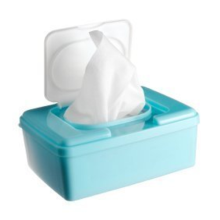 O     3 Pairs of Underwear O     3 Pairs of Pants or Shorts O     3 ShirtsO     3 Pairs of Socks O     1 Pair of Close Toed Shoes3 Year Old ClassSupply ListPlease provide the following items for your child’s classroom.  They will be used throughout the year.  Thank you. O     2 -80 Count or Larger Packages of Baby WipesO     1 Large Box of Facial Tissue O     3 Containers of Clorox/Lysol Disinfecting WipesO     1 Crayola Water Color Set with the 8 Basic ColorsO     8 Basic Color Jumbo CrayonsO     3 Large Glue SticksO     1 Multi-Colored Pack of Low Odor Dry Erase             Markers with Dry EraserPlease include the following in a gallon sized Ziploc bag. Please write your child’s name on the bag: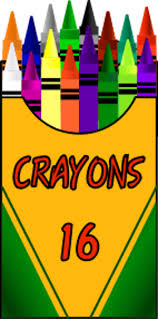 O     2 Pairs of UnderwearO     2 Pairs of Pants or Shorts O     2 ShirtsO     2 Pairs of Socks O     1 Pair of Close Toed Shoes4 Year Old Class Supply List Please provide the following items for your child’s classroom.  They will be used throughout the year.  Thank you. O     2 -80 Count or Larger Packages of Baby WipesO     1 Large Box of Facial Tissue O     3 Containers of Clorox/Lysol Disinfecting WipesO     1 Crayola Water Color Set with the 8 Basic ColorsO     8 Basic Color Jumbo CrayonsO     3 Large Glue SticksO     1 Multi-Colored Pack of Low Odor Dry Erase             Markers with Dry EraserPlease include the following in a gallon sized Ziploc bag. Please write your child’s name on the bag: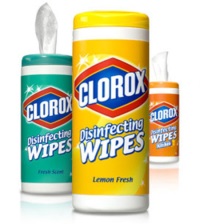 O     1 Pair of Underwear O     1 Pair of Pants or Shorts O     1 ShirtsO     1 Pairs of Socks O     1 Pair of Close Toed ShoesNapping StudentsIf your child is staying for nap please provide the following in a tote bag. O     Fitted Crib SheetO     Crib Sized  BlanketO     Small Pillow (Optional)O     Stuffed Animal (Optional)Please write your child’s name on all items including the tote bag.All items must be take home, washed, and returned weekly.*Misplaced items without names will be put in the Lost and Found basket at the Pre-School entrance.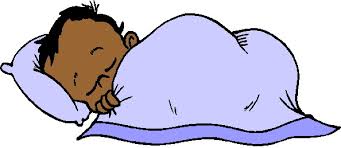 